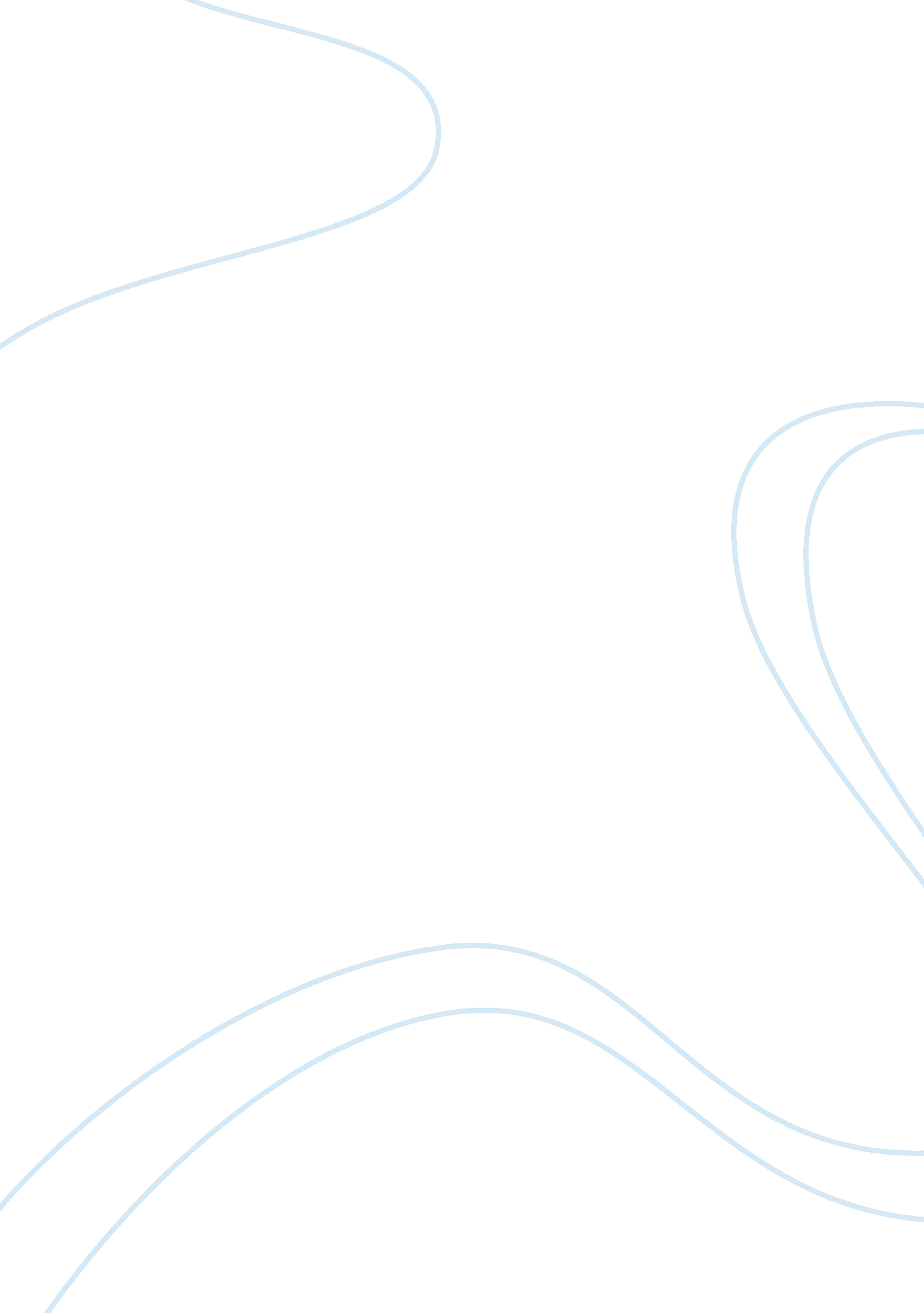 The fibre optics technology engineering essayTechnology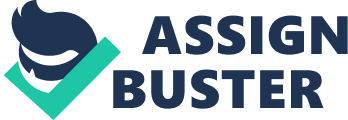 In the past year the information is fetched on developments, inventions and hereafter is explained in perceptible mode In add-on to the aforesaid benefits, fibre optics overseas telegrams have high electrical opposition, are non affected by electromagnetic Fieldss, secure, and low weight. Even so, short distance communications usually rely on electrical Cu wiring due to its much lower cost, easiness of usage, and ability to transport a current. Other utilizations of fibre optics include medical imagination and as centripetal tools. A The subject about the integrated-optic modulators in high velocity fiber-optic links, operation of devices used to externally modulate light beginnings used with fiber-optic ushers has been explained in a perceptible mode Introduction A fiber-optic communicating system uses the same basic functional constituents as a copper-based communicating system-a sender, receiving system and transmittal medium-except that a fibre-optical nexus ( FOL ) uses optical fiber ( in topographic point of Cu overseas telegram ) as the transmittal medium. Here the optical fiber connects the sender and the receiving system. It carries information in the signifier of light and mainly consists of three parts, viz. , the nucleus, the facing, and the buffer or coating that is used to give strength and protection to the fiber overseas telegram. The nucleus is the cardinal portion of the fiber through which light base on ballss because of the procedure of entire internal contemplation. The cladding surrounds the nucleus, with a different refractile index so that light go throughing through the nucleus stays in that part. The sender consists of an electrical interface, optical modulator and light emitter, and a optical maser rectifying tube or LED for encoding. At the other side, to change over visible radiation into an electrical signal, the receiving system uses either a PIN photodiode or an avalanche photodiode ( APD ) . Several other constituents take portion in set uping an optical fiber nexus ; for illustration, multiplexer, de-multiplexer, signal regenerators, signal repeaters ( or optical amplifiers ) , couplings and splitters. In an optical transmittal system, pick of optical modulators plays an of import portion in the overall public presentation of the system. In this article, we 'll concentrate on high-velocity optical modulators, but before we dwell on them in item have a expression at the rudimentss of optical modulators. Optical Modulators Converting information in the signifier of electric signals into light moving ridges is known as optical transition. This sort of transition can be achieved either straight or externally. In direct transition, information in the signifier of electric signals is applied straight to the light beginning. Many links use this sort of technique to cut down complexness of the system, but when informations rates or the length of the nexus additions, 'on'/'off ' velocity restriction of the optical maser generates waveguide chirp and stage transition. This causes amplitude transition deformation at the receiving system side, which is unwanted for high-definition, high-data-rate communicating. In such a state of affairs, a continuously-'on ' optical maser beginning provides a better solution. That is the basic thought of indirect transition or external transition. In direct transition, digital logic province '1'/'0 ' is applied straight as 'on'/'off ' electric signal or two different degrees of electromotive force to the light beginning. In these fortunes, factors like clip invariable of the drive circuitry, building of the visible radiation beginning itself and the features of the transmittal medium ( say, optical fibre ) affect the highest frequence at which the visible radiation beginning can run. Using high-velocity layout and microwave design techniques and high velocity short-pulse integrating ; the job with the circuit and transmittal medium can be minimized. But as stated earlier, the major restriction of this technique is exchanging of the visible radiation beginning itself. In a typical optical maser beginning, this shift cause 's electrical and thermic emphasis, which consequences in a frequence displacement known as 'chirp, ' transients and decreased life of the light beginning? In external transition, the optical maser rectifying tube itself stays unmodulated. Data is delivered straight to electrically modulate the crystalline stuff like Li niobate. This device can repeatedly exchange visible radiation without impacting the light beginning. Three types of external modulators are normally used: electro-absorption modulators based on Ga - arsenide ( GaAs ) or indium-phosphate ( InP ) semiconducting material, electro ocular modulators based on polarized polymers, and modulators based on electro ocular crystals like Li niobate and other stuffs. Fig. 2 shows the basic difference between direct and external modulators. Over the period, external modulators based on Li niobate ( LiNbO3 ) have become more popular because of its low optical loss and high electro ocular coefficient. Next is described the working of amplitude and stage modulators, followed by their comparing with semiconducting material modulators based on GaAs ( gallium arsenide ) and InP ( indium phosphate ) . There are two normally used types of optical modulators in fibber ocular communicating systems: the electro soaking up modulator ( EAM ) and the Mach-Zehnder modulator ( MZM ) . Electro Absorption Modulator ( EAM ) EAM is little and can be integrated with the optical maser on the same substrate. An EAM combined with a CW optical maser beginning is known as an electro soaking up modulated optical maser. An EML consist of a CW DFB optical maser followed by an EAM, as shown above. Both devices can be integrated monolithically on the same InP substrate, taking to a compact design and low yoke losingss between the two devices. The EAM consists of an active semiconducting material part sandwiched in between a p- and n-doped bed, organizing a p-n junction. The EAM works on the rule known as Franz-Keldysh consequence, harmonizing to which the effectual set spread of a semiconducting material decreases with increasing electric field. Without bias electromotive force across the p-n junction, the set spread of the active part is merely broad plenty to be crystalline at the wavelength of the optical maser visible radiation. However, when a sufficiently big contrary prejudice is applied across the p-n junction, the effectual set spread is reduced to the point where the active part begins to absorb the optical maser visible radiation and therefore becomes opaque. In practical EAMs, the active part normally is structured as an MQW, supplying a stronger field-dependent soaking up consequence ( known as the quantum-confined Stark consequence ) . The relationship between the optical end product power, Pout, and the applied contrary electromotive force, Vm, of an EAM is described by the alleged shift curve. The undermentioned figure illustrates such a curve together with the accomplishable ER for a given shift electromotive force, Vsw. The electromotive force for exchanging the modulator from the on province to the off province, the shift electromotive force Vsw, typically is in the scope of 1. 5 to 4 V, and the dynamic ER normally is in the scope of 11 to 13 dubnium. Because the electric field in the active part non merely modulates the soaking up features, but besides the refractile index, the EAM produces some chirp. However, this chirp normally is much less than that of a straight modulated optical maser. A little on-state ( prejudice ) electromotive force about 0 to 1 V frequently is applied to minimise the modulator chirp. Lithium Niobate Mach-Zehnder Modulator ( MZ Modulator ) Lithium Niobate Mach-Zehnder modulators are suited for usage in tube, long-haul ( LH ) and extremist long-haul ( ULH ) optical conveyance applications. The incoming optical signal is split every bit and is sent down two different optical waies. After a few centimeters, the two waies recombine, doing the optical moving ridges to interfere with each other. Such an agreement is known as an interferometer. If the stage displacement between the two moving ridges is 0A° , so the intervention is constructive and the light strength at the end product is high ( on province ) ; if the stage displacement is 180A° , so the intervention is destructive and the light strength is zero ( off province ) . The stage displacement, and therefore the end product strength, is controlled by altering the hold through one or both of the optical waies by agencies of the electro-optic consequence. This consequence occurs in some stuffs such as Li niobate ( LiNbO3 ) , some semiconducting materials, every bit good as some polymers and causes the refractile index to alter in the presence of an electric field. The guided-wave LiNbO3 interferometers used to modulate optical maser beams was fabricated every bit early as 1980. LiNbO3 has been the stuff of pick for electro-optic MZ modulator because it combines the desirable qualities of high electro-optic coefficient and high optical transparence in the near-infrared wavelength used for telecommunications. LiNbO3 MZ modulator can run satisfactorily over a wavelength scope of 1300 - 1550nm. It has been widely used in today 's high-velocity digital fiber communicating. LiNbO3 MZ modulators with stable operation over a broad temperature scope, really low bias-voltage impetus rates, and bias-free operation are commercially available. High-speed, low-chirp modulators are needed to take advantage of the broad bandwidth of optical fibers. Modulators have became a critical constituent both in the high-velocity time-domain-multiplexing ( TDM ) and wavelength-division-multiplexing systems ( WDM ) . Modulators have been traditionally used to modulate a uninterrupted moving ridge ( CW ) optical maser to bring forth the digital signal to be transmitted through a fiber. High-speed modulator with & gt ; 40GHz bandwidth has been fabricated. Low drive-voltage operation is the key to brining such modulators into practical usage because this eliminates the demand for high-octane electrical amplifiers. There is general a trade off between the velocity and the thrust electromotive force. The modulator chirp must besides be taken into consideration in the nexus design. The design of the modulator and the associated chirp can be used as a grade of freedom to widen nexus distance. Indium Phosphide Mach Zehnder Modulator with DWDM Laser Figure 1 shows the construction of the n-i-n optical wave guide. The construction consists of n-InP facing, an undoped InGaAlAs/InAlAs MQW ( I» PL = 1. 37 I? m ) , an Fe-doped SI-InP bed ( Semi-Insulating InP bed ) , and an n-InP facing laminated in this sequence on an SI-InP substrate. In order to avoid losingss of the electrical signal and the optical signal caused by the p-type semiconducting material bed, both the signal and land electrode beds are made with n-type semiconducting material beds in which the loss is about 1/20 of that in the p-type. Besides, a high dislocation electromotive force feature is assured by infixing an SI-InP bed doped with Fe between the n-type clad bed and the i-MQW optical guiding bed. The SI-InP and i-MQW beds are 1. 0 and 0. 3 I? m. Since the electric field is applied in the limited part within the SI-InP and i-MQW beds, the efficiency of transition of the refractile index by the electro ocular consequence can be made larger. Therefore, low-tension operation and optical transition with a short electrode length can be realized. Fig. 1. Cross-sectional geometry of the n-i-n wave guide In LiNbO3 and III-V semiconducting materials, they are I? 33 = 30. 8 pm/V ( LiNbO3 modulator ) I? 41 a‰? 1. 4 pm/V ( InP modulator ) The coefficient in the semiconducting material is about 1/20 that of LiNbO3. However, while the refractile index of LiNbO3 is 2. 2, that of the semiconducting material is about 3. 2, so that the existent fluctuation of the refractile index in the semiconducting material is 1/7 that of LiNbO3. Therefore, when an optical modulator utilizing the electrooptic consequence is fabricated, the key to size decrease is how the high-density electric field is applied to the optical field. When the constructions of the optical wave guides are compared, the breadth of the n-i-n optical wave guide is A? that in the LiNbO3 modulator and the electrode spacing is from 1/30 to 1/50, so that an electric field more than 100 times as great is applied. Therefore, even with a shorter electrode, fluctuations of the refractile index take topographic point and stage transition can be achieved. To run an optical modulator, an electrode constellation with a distributed component type is effectual, since it is non band-limited by the CR clip changeless. In this manner, a going moving ridge electrode constellation is formed, along which the electrical signal propagates in the same way as the optical moving ridge for optical transition. In order to execute ultra-fast, high-efficiency optical transition with a going moving ridge electrode, two conditions, speed fiting between the optical and electrical moving ridges, and electric resistance matching with a drive system, are of import. a exposure of the bundle for the push-pull constellation Features aˆ? Voltage programmable end product power control aˆ? Long draw public presentation with negligible punishment aˆ? Integral Etalon wavelength stabilization to within A± 20 autopsy over life aˆ? Differential or individual 50 Ohm low electromotive force thrust transition input aˆ? Integral thermo-electric ice chest with preciseness NTC thermal resistor for temperature control aˆ? Hermetically sealed butterfly manner bundle with SMA RF connections aˆ? ITU Wavelengths available from 1527 nanometer to 1608 nanometer aˆ? 50 GHz channel spacing Parameter Conditions Min Typ Max Unit FIBER OPTIC TECHNOLOGY MICROWAVE AND MILLIMETER WAVE SYSTEMS Side igniter eliminates the dead-zone. Fibre ocular engineering, traditionally used for long draw communications, is happening new applications in short draw communicating systems in military airborne and shipboard platforms. New commercial services such as fibre-to-the-premise for broadband to the concern and place, broadband radio Internet, and digital picture services are being installed across the USA. The service suppliers and installers of these new systems require new methods of proving fibre ocular nexus public presentation in distances from a few metres to less than 1 Km. Optical clip sphere reflect metres ( OTDRs ) traditionally are used for long haul communicating systems but are limited in their usage in military systems and new commercial services due to dead zones. Artisan Laboratories Corporation has developed the Side igniter ( Patent Pending. ) ; a new trial and measuring system eliminates the dead-zone associated with OTDRs therefore doing it attractive for both military and new commercial applications. The Side igniter has a declaration of a few centimeters and is field portable. Radar and Communication System Testing Radar and communicating system trials require out-of-door scopes to find system public presentation. Using an out-of-door scope is expensive and clip devouring so alternate solutions are sought. Radar trials use fixed marks stat mis off from the radio detection and ranging for standardization. Microwave clip holds can be used to imitate marks that allow for proving in a research lab puting. Many bidirectional ( Patent pending ) microwave communicating channel simulator for two manner wireless have been developed the designed demonstrated transmittal at RF and micro-cook frequences that advanced microwave mark allow testing in a research labenvironment. Communicationss Fibre ocular transmittal of digital informations for long draw and metro entree is widely used in the telecommunications industry. As new services are being developed and offered, such as PCS, Broadband Wireless Internet, Digital Video, and Passive Optical Networks, new chances for parallel fibre ocular distribution are emerging. The presentation of a DWDM parallel fibre ocular system used to administer PCS and Broadband. Wireless Internet showed that administering RF over fibre up to 3 GHz has the advantage of simplifying the system architecture and cut downing base station complexness. In this presentation, a DWDM broadband photonic conveyance system was able to run into the demands for both IS-95 Personal Communications Services operating at 1. 9 GHz and Broadband Wireless Internet operating over the set of 2. 5 to 2. 7 GHz. Each DWDM channel operates from 1 to 3 GHz and conveyances services up to 80 Km. Artisan Laboratories Corporation presently offers optical transmittal equipment suited for these applications. Spacecraft New developments for the following coevals of communicating orbiters and infinite based radio detection and ranging systems include the application of active phased array aerial. In communicating systems, active phased array aerial offer on-board reconfigurability and multi-beam operation. These characteristics greatly cut down concern hazard by leting the beam form to alter depending on client demands. Fibre ocular distribution has been proposed for the transmittal of microwave signals from the orbiter coach to the phased array aerial. The advantages of utilizing this engineering are higher stage stableness with temperature due to the fibre mechanical to belongingss ; lighter weight and flexibleness of the fiber ; and smaller size of the optical interconnect and optical power splitters. The usage of fiber besides allows for a high degree of integrating with antenna elements therefore cut downing size and weight. Developers are presently developing multi-level microwave photonic faculties that utilize such integrating. While these new developments show promise, fibre ocular distribution has the disadvantage of high power ingestion compared with inactive webs such as coaxal transmittal lines. The increased demand on power ingestion can do the usage of fiber in ballistic capsule prohibitive. To do fibre ocular signal distribution competitory with other transmittal engineerings, Scientists are presently developing a new type of fibre ocular engineering call Ultra visible radiation Fibre Optic Link that can significantly cut down the premier power ingestion of the distribution system. Satellite Communicationss SATCOM applications make usage of fibre ocular links to have signals from the aerial at a distant location such as a shelter. These links are normally available and operate at an IF of 70 MHz. This architecture requires a low noise amplifier ( LNA ) , frequency interlingual rendition circuitry ( down- convertors ) , local oscillators, filters and a optical maser sender all located at the aerial site. Architecture allows for the transmittal of the RF or micro-cook frequence from the orbiter aerial straight over fiber to an integrated exposure receiving system and down-converter system located at a shelter. This architecture reduces the equipment required at the aerial site to the LNA and optical maser sender. Many research labs are offering a high public presentation Low Noise Optical Transmitter System and IntegratedPhotoreceiver Down-Converter System that directs the signal straight from the aerial to a microwave modem. The Low Noise Optical Transmitter System is connected straight to satellite antenna systems extinguishing the demand for a separate low noise amplifier. The Integrated Photo receiver Down-Converter System is an all- in-one system that detects RF and microwave signals over fiber, amplifies the signals, and down-converts them to an intermediate frequence ( IF ) to interface with commercially available microwave informations modems. This system can observe RF over fiber at transition frequences up to 6 GHz and can change over the transition to an IF of 70 MHz or 140 MHz. In applications in which signals from multiple SATCOM aerial must be combined and distributed, DWDM parallel fibre ocular transmittal can be employed. DWDM sender and receiving system capableness include signal transmittal over 100 Km and bandwidth that exceeds multiple octaves with a CNR of 32 dubnium in the set of 950 to 2150 MHz. light beginnings used with fiber-optic Optical Beginning The basic demands for the visible radiations beginnings used in optical communicating systems depend on the nature of the intended application ( long-haul communicating, local-area web, etc. ) . Both light-emitting rectifying tubes ( LEDs ) and laser rectifying tubes are used as beginnings. Laser rectifying tubes have the advantage of high power ( 10s of mW ) , high velocities, and narrow spectral breadth. LEDs have the advantages of huskiness, dependability, lower cost, long life-time, and simpleness of design. However, they suffer from comparatively broader line breadth and lower bandwidth. If we use external wavelength filters, this may diminish the power coupled. Even at a individual `` colour '' ( wavelength ) several manners may be present. Matching to a single-mode fibre will lose the power in these other manners. Therefore the chief characteristics for a light beginning are: 1 ) Power. The beginning power must be sufficiently high so that after transmittal through the fibre the standard signal is noticeable with the needed truth. This includes stableness of that power both in amplitude and frequence. 2 ) Speed. It must be possible to modulate the beginning power at the coveted rate. 3 ) Spectral line breadth. The beginning must hold a narrow spectral line breadth so that the consequence of chromatic scattering in the fibre is minimized. What is the consequence of a finite I” I» ( scattering ) on your system? 4 ) Noise. The beginning must be free of random fluctuations. 5 ) Emission wavelength. Contrast to fiber fading. 6 ) Emission pattern - The beginning power must be coupled to the fibre. Both light end product country and manner distribution in the beam can be of import. Light moving ridges travel in the optical fibre in the signifier of manners, each with a distinguishable spacial distribution, polarisation, extension invariable, group speed, and fading coefficient. Thus the fibre chosen for your system must run into the design ends after consideration of: 1 ) Multi-mode fibre whether step-index, or graded-index. Single-mode fibre. 2 ) Core size 3 ) Core refractile index profile 4 ) Bandwidth and scattering features 5 ) Attenuation dB/km ( including any connections and splicings ) which is a map of cardinal wavelength. Fibers are widely used in light applications. They are used as light ushers in medical and other applications where bright visible radiation demands to be shone on a mark without a clear line-of-sight way. In some edifices, optical fibres are used to route sunshine from the roof to other parts of the edifice ( see non-imaging optics ) . Optical fiber light is besides used for cosmetic applications, including marks, art, and unreal Christmas trees. Swarovski dress shops use optical fibres to light their crystal show windows from many different angles while merely using one light beginning. Optical fiber is an intrinsic portion of the light-transmitting concrete edifice merchandise, LiTraCon. A Frisbee illuminated by fiber optics A fiber-optic Christmas Tree A fiber-optic Christmas Tree Optical fiber is besides used in imaging optics. A consistent package of fibers is used, sometimes along with lenses, for a long, thin imagination device called an endoscope, which is used to see objects through a little hole. Medical endoscopes are used for minimally invasive exploratory or surgical processs ( endoscopy ) . Industrial endoscopes ( see fiberscope or bore range ) are used for inspecting anything difficult to make, such as jet engine insides. An optical fiber doped with certain rare-earth elements such as Er can be used as the addition medium of a optical maser or optical amplifier. Rare-earth doped optical fibres can be used to supply signal elaboration by splicing a short subdivision of doped fiber into a regular ( undoped ) optical fiber line. The doped fiber is optically pumped with a 2nd optical maser wavelength that is coupled into the line in add-on to the signal moving ridge. Both wavelengths of visible radiation are transmitted through the doped fiber, which transfers energy from the 2nd pump wavelength to the signal moving ridge. The procedure that causes the elaboration is stimulated emanation. Optical fibers doped with a wavelength shifter are used to roll up scintillation visible radiation in physics experiments. Optical fiber can be used to provide a low degree of power ( around one W ) to electronics situated in a hard electrical environment. Examples of this are electronics in high-octane aerial elements and measuring devices used in high electromotive force transmittal equipment. Optical fibers are besides used in fibre ocular gyroscopes, and other interferometers instruments. Principle of operation An optical fiber is a cylindrical insulator wave guide that transmits light along its axis, by the procedure of entire internal contemplation. The fibre consists of a nucleus surrounded by a facing bed. To restrict the optical signal in the nucleus, the refractile index of the nucleus must be greater than that of the facing. The boundary between the nucleus and facing may either be disconnected, in step-index fiber, or gradual, in graded-index fiber. Multimode fiber The extension of visible radiation through a multi-mode optical fiber. Fiber with big ( greater than 10A I? m ) core diameter may be analyzed by geometric optics. Such fiber is called multimode fiber, from the electromagnetic analysis ( see below ) . In a step-index multimode fiber, beams of visible radiation are guided along the fiber nucleus by entire internal contemplation. Rays that run into the core-cladding boundary at a high angle ( measured relation to a line normal to the boundary ) , greater than the critical angle for this boundary, are wholly reflected. The critical angle ( minimal angle for entire internal contemplation ) is determined by the difference in index of refraction between the nucleus and facing stuffs. Beams that meet the boundary at a low angle are refracted from the nucleus into the facing, and do non convey visible radiation and hence information along the fiber. The critical angle determines the credence angle of the fiber, frequently reported as a numerical aperture. A high numerical aperture allows visible radiation to propagate down the fibre in beams both close to the axis and at assorted angles, leting efficient yoke of visible radiation into the fiber. However, this high numerical aperture increases the sum of scattering as beams at different angles have different way lengths and hence take different times to track the fiber. A low numerical aperture may hence be desirable. A typical single-mode optical fiber, demoing diameters of the constituent beds. Optical fiber types. In graded-index fibre, the index of refraction in the nucleus decreases continuously between the axis and the facing. This causes light beams to flex swimmingly as they approach the facing, instead than reflecting suddenly from the core-cladding boundary. The ensuing curving waies cut down multi-path scattering because high angle beams pass more through the lower-index fringe of the nucleus, instead than the high-index centre. The index profile is chosen to minimise the difference in axial extension velocities of the assorted beams in the fiber. This ideal index profile is really near to a parabolic relationship between the index and the distance from the axis. Single manner fiber Fibre with a nucleus diameter less than approximately 10 times the wavelength of the propagating visible radiation can non be modelled utilizing geometric optics. Alternatively, it must be analyzed as an electromagnetic construction, by solution of Maxwell 's equations as reduced to the electromagnetic moving ridge equation. The electromagnetic analysis may besides be required to understand behaviors such as spot that occur when coherent visible radiation propagates in multi-mode fiber. As an optical wave guide, the fiber supports one or more confined transverse manners by which visible radiation can propagate along the fiber. Fibre back uping merely one manner is called single-mode or mono-mode fiber. The behavior of larger-core multimode fiber can besides be modelled utilizing the moving ridge equation, which shows that such fibre supports more than one manner of extension ( hence the name ) . The consequences of such modeling of multi-mode fiber about agree with the anticipations of geometric optics, if the fiber nucleus is big plenty to back up more than a few manners. The wave guide analysis shows that the light energy in the fiber is non wholly confined in the nucleus. Alternatively, particularly in single-mode fibers, a important fraction of the energy in the edge manner travels in the facing as an evanescent moving ridge. The most common type of single-mode fiber has a nucleus diameter of 8 to 10 I? m and is designed for usage in the close infrared. The manner construction depends on the wavelength of the visible radiation used, so that this fibre really supports a little figure of extra manners at seeable wavelengths. Multi-mode fiber, by comparing, is manufactured with nucleus diameters every bit little as 50 micrometres and every bit big as 100s of micrometres. Special-purpose fiber Some special-purpose optical fiber is constructed with a non-cylindrical nucleus and/or cladding bed, normally with an egg-shaped or rectangular cross-section. These include polarization-maintaining fiber and fiber designed to stamp down whispering gallery manner extension. Photonic crystal fiber is made with a regular form of index fluctuation ( frequently in the signifier of cylindrical holes that run along the length of the fibre ) . Such fibre utilizations diffraction effects alternatively of or in add-on to entire internal contemplation, to restrict visible radiation to the fiber 's nucleus. The belongingss of the fiber can be tailored to a broad assortment of applications. 